TANTÁRGYI ADATLAPTantárgyleírásAlapadatokTantárgy neve (magyarul, angolul)  ● Azonosító (tantárgykód)BMEEPA tantárgy jellegeKurzustípusok és óraszámokTanulmányi teljesítményértékelés (minőségi értékelés) típusaKreditszám TantárgyfelelősTantárgyat gondozó oktatási szervezeti egységA tantárgy weblapja A tantárgy oktatásának nyelve A tantárgy tantervi szerepe, ajánlott féléveKözvetlen előkövetelmények Erős előkövetelmény:Gyenge előkövetelmény:Párhuzamos előkövetelmény:Kizáró feltétel (nem vehető fel a tantárgy, ha korábban teljesítette az alábbi tantárgyak vagy tantárgycsoportok bármelyikét):A tantárgyleírás érvényességeJóváhagyta az Építészmérnöki Kar Tanácsa, érvényesség kezdete Célkitűzések és tanulási eredmények Célkitűzések Tanulási eredmények A tantárgy sikeres teljesítésével elsajátítható kompetenciákTudás (KKK 7.1.1. a) „- Ismeri az épületmegvalósítás és ingatlanfejlesztés, valamint létesítménygazdálkodás folyamataihoz szükséges műszaki, gazdasági és jogi elvárásokat, technológiákat és eljárásokat, beleértve az épületállomány felmérésének, dokumentálásának, karbantartásának és rekonstrukciójának fontosabb elveit és módszereit. - Ismeri az építészmérnöki szakma társadalmi kötelezettségeit, annak szociológiai, műszaki, gazdasági, jogi és etikai tényezőit.”)Képesség (KKK 7.1.1. b) „- Képes az építészeti tervezés és az építési folyamatok során keletkező problémák felismerésére, a különböző szempontok közti összefüggések átlátására, rangsorolására, a különböző lehetőségek közötti körültekintő döntésre.- Képes a tervezett épület várható költségeinek, megvalósíthatóságának, műszaki teljesítményének, esztétikai, funkcionális és társadalmi értékeinek, hatásának nagyságrendi közelítő becslésére.- Képes az építészeti tevékenységhez kapcsolódó feladatok megosztására és rangsorolására, képes munkacsoportok megszervezésére és önálló irányítására, képes a tervezési folyamatban résztvevő szaktervezők eredményeinek integrálására.”)Attitűd (KKK 7.1.1. c))Önállóság és felelősség (KKK 7.1.1. d))Oktatási módszertan Tanulástámogató anyagokSzakirodalomJegyzetek Letölthető anyagok Tantárgy tematikájaElőadások tematikájaRekonstrukciós tervezés és építés folyamataiBeruházás előkészítése rekonstrukció esetén: funkcionális kérdésekMűemlékvédelem szempontjai, az engedélyezési eljárásSzerkezeti tervezés, épületdiagnosztikaRekonstrukció kivitelezésének költség- és időtervezéseEsettanulmányokÉpületlátogatásokGyakorlati órák tematikájanincsenek gyakorlati órákTantárgyKövetelmények A Tanulmányi teljesítmény ellenőrzése ÉS értékeléseÁltalános szabályok Teljesítményértékelési módszerekTeljesítményértékelések részaránya a minősítésbenA féléves érdemjegy számításának alapját a szorgalmi időszakban elért eredmény (a házi feladat) képezi. Érdemjegy megállapítás Javítás és pótlás A tantárgy elvégzéséhez szükséges tanulmányi munka Jóváhagyás és érvényességJóváhagyta az Építészmérnöki Kar Tanácsa, érvényesség kezdete 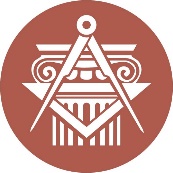 BUDAPESTI MŰSZAKI ÉS GAZDASÁGTUDOMÁNYI EGYETEMÉPÍTÉSZMÉRNÖKI KARkurzustípusheti óraszámjellegelőadás (elmélet)gyakorlatlaboratóriumi gyakorlatneve:beosztása:elérhetősége:tevékenységóra / félévrészvétel a kontakt tanórákonházi feladat elkészítéseösszesen:∑ 